                                                                                               		فرم شماره (15)                           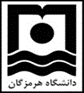           «تدوین آیین نامه و دستورالعمل» کارگروه ارتقاء رتبه اعضای غیر هیات علمی دانشگاهبا سلام و احترام           بدینوسیله به استحضار می رساند، اینجانب .................................... شاغل در واحد .............................. نسبت به تدوین آئین نامه/ دستورالعمل به شرح جدول زیر اقدام نموده ام که به پیوست ارسال می گردد و تایید مدیر مستقیم موید آن می باشد. خواهشمند است در صورت تائید نسبت به اعمال امتیاز مربوطه اقدامات لازم را به عمل آورید .متقاضی:امضاء و تاریخ:مدیر مستقیم:امضاء و تاریخ:ردیفعنوان آئین نامه / دستورالعملآئین نامهدستورالعملتاریخ تدوین1234